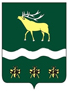 Российская Федерация Приморский крайЯковлевский муниципальный районМУНИЦИПАЛЬНЫЙ КОМИТЕТНОВОСЫСОЕВСКОГО СЕЛЬСКОГО ПОСЕЛЕНИЯ РЕШЕНИЕ      08 сентября 2022 года                         с. Новосысоевка                                         № 72«О результатах публичных слушаний по обсуждению проекта решения муниципального комитета Новосысоевского сельского поселения «О согласии/несогласии на преобразование Новосысоевского сельского поселения путем его объединения с Яковлевским, Варфоломеевским, Яблоновским, Покровским сельскими поселениями, входящими в состав Яковлевского муниципального района, и наделении вновь образованного муниципального образования статусом муниципального округа»Заслушав и обсудив информацию председателя муниципального комитета Лутченко А.В. о результатах публичных слушаний по проекту решения муниципального комитета Новосысоевского сельского поселения «О согласии/несогласии на преобразование Новосысоевского сельского поселения путем его объединения с Яковлевским, Варфоломеевским, Яблоновским, Покровским сельскими поселениями, входящими в состав Яковлевского муниципального района, и наделении вновь образованного муниципального образования статусом муниципального округа», состоявшихся 19 августа 2022 года, муниципальный комитет Новосысоевского сельского поселения отмечает, что публичные слушания проведены в порядке и сроки, установленные действующим законодательством Российской Федерации и Положением «О публичных слушаниях в Новосысоевском сельском поселении». На собрании присутствовало 25 жителей поселения, в том числе депутаты муниципального комитета поселения, представители общественных организаций. В ходе обсуждения проекта решения муниципального комитета Новосысоевского сельского поселения «О согласии/несогласии на преобразование Новосысоевского сельского поселения путем его объединения с Яковлевским, Варфоломеевским, Яблоновским, Покровским сельскими поселениями, входящими в состав Яковлевского муниципального района, и наделении вновь образованного муниципального образования статусом муниципального округа» участники публичных слушаний одобрили проект решения муниципального комитета Новосысоевского сельского поселения «О согласии/несогласии на преобразование Новосысоевского сельского поселения путем его объединения с Яковлевским, Варфоломеевским, Яблоновским, Покровским сельскими поселениями, входящими в состав Яковлевского муниципального района, и наделении вновь образованного муниципального образования статусом муниципального округа», выразили согласие  на преобразование Новосысоевского сельского поселения путем его объединения с Яковлевским, Варфоломеевским, Яблоновским, Покровским сельскими поселениями, входящими в состав Яковлевского муниципального района, и наделении вновь образованного муниципального образования статусом муниципального округа. По итогам проведения публичных слушаний был принят итоговый документ – Решение собрания участников публичных слушаний Новосысоевского сельского поселения. Учитывая результаты публичных слушаний, на основании статьи 20 Устава, муниципальный комитет Новосысоевского сельского поселенияРЕШИЛ:1. Признать публичные слушания, по обсуждению проекта решения муниципального комитета Новосысоевского сельского поселения «О согласии/несогласии на преобразование Новосысоевского сельского поселения путем его объединения с Яковлевским, Варфоломеевским, Яблоновским, Покровским сельскими поселениями, входящими в состав Яковлевского муниципального района, и наделении вновь образованного муниципального образования статусом муниципального округа» состоявшимися.2. Рекомендации публичных слушаний по обсуждению проекта решения муниципального комитета Новосысоевского сельского поселения «О согласии/несогласии на преобразование Новосысоевского сельского поселения путем его объединения с Яковлевским, Варфоломеевским, Яблоновским, Покровским сельскими поселениями, входящими в состав Яковлевского муниципального района, и наделении вновь образованного муниципального образования статусом муниципального округа» принять к сведению. 3. Настоящее решение подлежит опубликованию в печатном общественно-информационном издании Новосысоевского сельского поселения «Новости поселения» и размещению на официальном сайте администрации Новосысоевского сельского поселения.4.Настоящее решение вступает в силу со дня его принятия.ГлаваНовосысоевского сельского поселения                                            А.В. Лутченко